1.ВВЕДЕНИЕ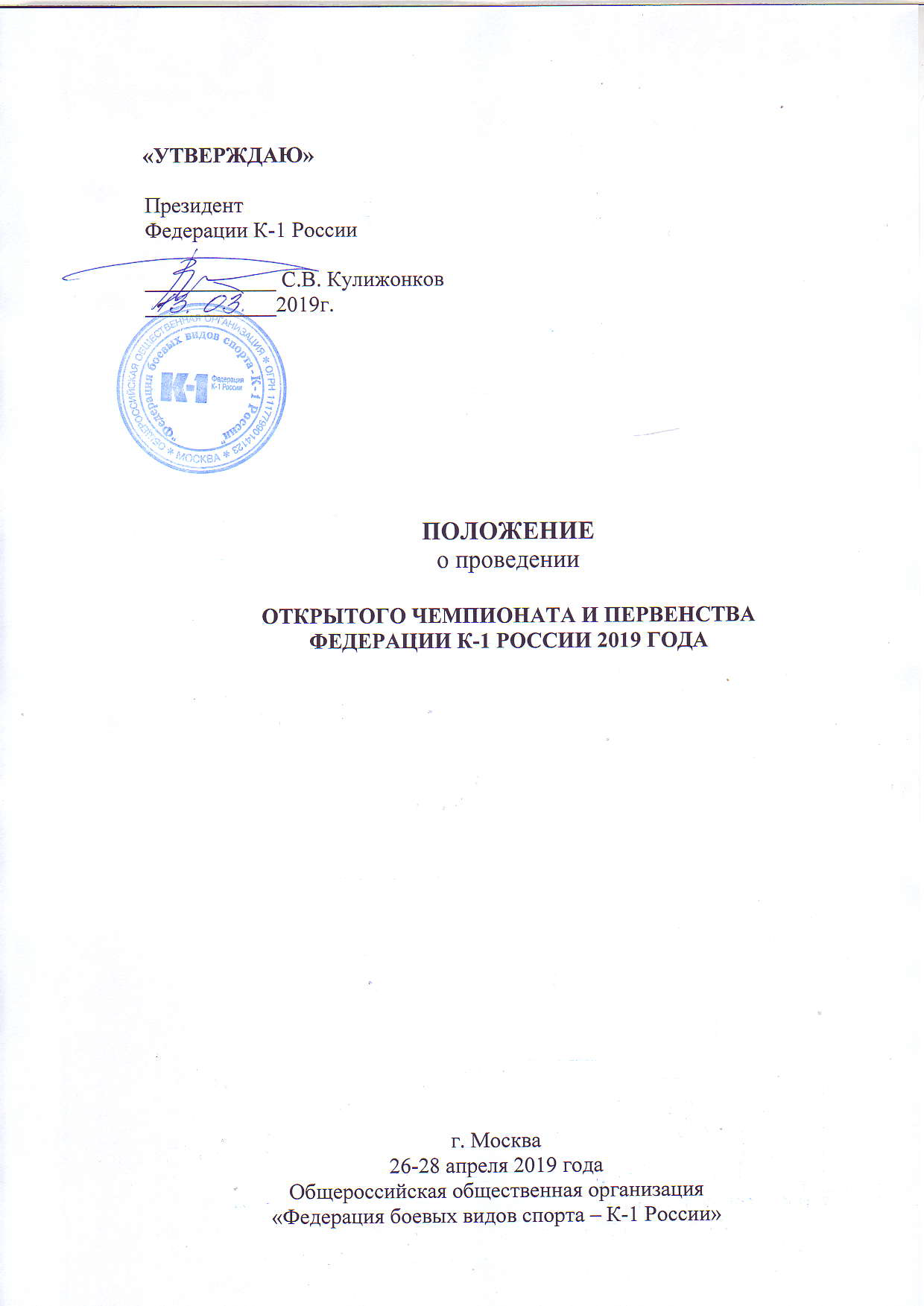 Открытый Чемпионат и Первенство Федерации боевых видов спорта К-1 России 2019 года. (далее «Чемпионат Федеации К-1 России») проводится в соответствии с календарным планом Федерации боевых видов спорта К-1 России (далее Федерация  К-1 России) на 2019 год. Настоящее Положение является основанием для командирования спортсменов, тренеров и спортивных судей на соревнования.2. ЦЕЛИ И ЗАДАЧИЧемпионат  проводится в целях:- популяризации боевого искусства К-1;- повышения спортивного мастерства участников соревнований;- выявления сильнейших спортсменов по К-1;- формирования сборной команды страны для участия в международных соревнованиях ;- укрепления дружеских и спортивных связей между спортивными организациями;- пропаганды здорового образа жизни;- массового развития спорта. 3. ОРГАНИЗАТОРЫ СОРЕВНОВАНИЙПраво на проведение соревнований принадлежит Федерации К-1 России.МЕСТО И СРОКИ ПРОВЕДЕНИЯ СОРЕВНОВАНИЙ  Чемпионат проводится: 26-28 апреля  2019 года, по адресу: г.Москва, Ярославское шоссе д.26 стр.11, Дворец спорта МГСУ.Как добраться: от метро ВДНХ  на троллейбусе  №76 (от остановки « м.ВДНХ»  до остановки «Улица Вешних Вод», далее пешком по схеме (см. приложение №4),  иным общественным транспортом следующим в сторону Московской области по Ярославскому шоссе.На автомобиле: на территории есть платная парковка (150 р. день), возможно на КПП №7 приобрести талон и проехать через КПП №4  к  Дворцу спорта МГСУ.(см. приложение №4)ПРОГРАММА СОРЕВНОВАНИЙ6. УСЛОВИЯ ФИНАНСИРОВАНИЯ  Финансирование проведения соревнований осуществляется за счёт средств Федерации К-1 России и благотворительных взносов.  Расходы по командированию: проезд, проживание и питание участников соревнований обеспечивают командирующие организации.  Стартовый благотворительный взнос: 1500 рублей за одного участника соревнований. Средства стартовых взносов идут на оплату наградной атрибутики и другие расходы, связанные с проведением соревнований.7.КЛАССИФИКАЦИЯ СОРЕВНОВАНИЙСоревнования являются личными и командными. Проводятся по Олимпийской системе с выбыванием после первого поражения.8. ЗАЯВКА И ТРЕБОВАНИЯ К УЧАСТНИКАМ СОРЕВНОВАНИЙ 1. К участию в Чемпионате Федерации К-1 России 2019 года допускаются спортсмены клубов субъектов Российской Федерации и иностранных государств, на основании предварительных заявок, которые должны быть согласованы с Региональным представительством Федерации К-1 России и предоставлены до 15.04.2019 года (включительно) на почту Федерации К-1 России:  k-1_russia@mail.ru ** Если  представительства Федерации К-1 России в регионе нет, спортсмены клубов регионов России и иностранных государств, заявку подают самостоятельно. 2. В соревнованиях могут принимать участие спортсмены, предоставившие в мандатную комиссию следующие документы:Именную заявку, установленной формы (Приложение 1);Заполненную карточку участника соревнований в распечатанном виде (Приложение 3).Документ подтверждающий личность: паспорт, свидетельство о рождении.Полиса обязательного медицинского страхования (ОМС).Страхового полиса (оригинал) от несчастного случая со страховым покрытием «занятие спортом» не менее 50 000 рублей.5. Заявление «согласие от родителей» для спортсменов до 18 лет (бланк заявления – «форма №2» - прилагается); 6. В состав команды более 4 человек входят: 1 представитель, 1 тренер и 1 судья.    Оригинал заявки (образец форма №1 прилагается) с медицинским допуском от физкультурного диспансера области (города, района) на каждого участника соревнований, печатью командирующей организации, подписью руководителя и старшего тренера, предоставляется в мандатную комиссию по допуску спортсменов.9. ПРАВИЛА СОРЕВНОВАНИЙ  Соревнования проводятся по Правилам Всемирной любительской Федерации  К-1 (WAK-1F), утверждёнными Федерацией К-1 России.*Возрастные категории 9-14 лет боксируют в защитных жилетах, им запрещены удары коленями в голову.*В возрастной категории 15-16 лет запрещены удары коленями в голову.  Регламент поединков в возрастных категориях:*Возрастная категория  9-10 лет боксируют 3 раунда по 1 минуте 30 секунд,*Возрастные категории 11-18 лет боксируют  3 раунда по 2 минуты.*Возрастная категория  19+ боксируют 3 раунда по 3 минуты.*Возрастная категория определяется по фактической дате рождения (полных лет).10. ВОЗРАСТНЫЕ И ВЕСОВЫЕ КАТЕГОРИИДети (кадеты)  9-10 летмальчики / девочки: -24, -26 кг, -28 кг, -30 кг, -32 кг, -34 кг, -36 кг, -39 кг, -42 кг, -45 кг.+45Юноши младшего возраста  11-12 лет.мальчики / девочки: -28 -30кг, -32кг,-34кг,-36кг,-38кг, 40 кг,-42 кг, -45 кг, -48 кг,-51 кг,-54 кг,+54кгЮноши среднего возраста  13-14 летмальчики: -33 кг, -36 кг,  -39 кг -42 кг, -45 кг, -48 кг, -51 кг, -54 кг, -57 кг, -60 кг, -63 кг, -67 кг, -71 кг, +71 кг.девочки: -33 кг, -36 кг, -39 кг, -42 кг, -45 кг, -48 кг, -51 кг, -54 кг, -57 кг,-60 кг,+60 кг.Юноши старшего возраста  15-16 летмальчики:: -42кг, -45 кг,-48кг, -51 кг, -54 кг, -57 кг, -60 кг, -63 кг, -67 кг, -71 кг, -76 кг, -81 кг, +81 кгдевочки: -36кг, -40 кг, -44 кг, -48 кг, -52 кг,  -56 кг, -60 кг,+60 кг.Юниоры 17-18 лет* юноши: -54 кг, -57 кг, -60 кг, -63,5 кг, -67 кг, -71 кг, -76 кг, -81 кг, -86 кг, -91 кг, +91девушки: -40 кг, -44 кг, -48 кг, -52 кг, -56 кг,-60 кг, +60 кг.Взрослые 19+ (19-40 лет).мужчины: -54 кг, -57 кг, -60 кг, -63,5 кг, -67 кг, -71 кг, -76 кг, -81 кг, -86 кг, -91 кг, +91 кг.женщины: -48 кг, -52 кг, -56 кг, -60 кг, -65 кг, -70 кг, +70 кг.* Спортсмены категории Юниоры 18-ти лет, по желанию могут выступать в возрастной категории 19+ (Мужчины и Женщины).11. Форма одежды и экипировка1.Каждый участник должен иметь: капу, бинты, бандаж (женщины также должны иметь паховый и нагрудный бандажи).2.Шорты*, майка - должны быть в цвет угла (красного или синего цвета). 3.Организаторы предоставляют: перчатки, шлем, щитки и жилеты.  Секунданты спортсменов должны быть в спортивной форме и обуви, допускается 2 секунданта. Выход на парад – в спортивном костюме и обуви.*Шорты - должны быть до середины бедра (К-1, тайские), длинные шорты (до колена) для ММА-запрещены.   Чёрные шорты - не допускаются.12. СУДЕЙСТВО СОРЕВНОВАНИЙ   Судейство соревнований осуществляет коллегия судей, утверждённая  Федерацией К-1 России 13. ПОДВЕДЕНИЕ ИТОГОВ, ОПРЕДЕЛЕНИЕ ПОБЕДИТЕЛЕЙ, НАГРАЖДЕНИЕ.1.  Победители и призёры соревнований определяются в личном зачёте в каждой весовой категории и каждой возрастной группе, в соответствии с Правилами соревнований. Победителям соревнований в возрастной категории 19+ присваивается звание «Чемпион Федерации К-1 России 2019 года», им вручаются медали, дипломы и призы от организаторов соревнований.  Спортсмены, занявшие второе место, награждаются медалями и дипломами, спортсмены, занявшие третье место, награждаются дипломами Федерации К-1 России. Победители и финалисты соревнований в возрастных категориях 9-18 лет, занявшие первое и второе место в каждой весовой категории, награждаются медалями и дипломами, спортсмены, занявшие третье место награждаются дипломами Федерации К-1 России.2.  Определяется 1,2,3-е командное место: командам вручаются кубки Чемпионата.3.Определяются и награждаются кубком Чемпионата спортсмены в номинации: «За лучшую технику К-1», «За волю к победе».3.  Утверждённые протоколы соревнований организаторы предоставляют в бумажном и электронном носителях в Федерацию боевых видов спорта – К-1 России в течение 10 дней после окончания соревнований.14. проживание  Участники соревнований размещаются для проживания в гостиничном комплексе «Космос», адрес: Проспект Мира, 150, две минуты от метро ВДНХ, десять минут до центра Москвы.*Бронирование и оплата номеров осуществляется только через сайт по ссылке: https://www.hotelcosmos.ru/reservation:Выбираете даты, вводите ПРОМОКОД (действует с 26 по 29 апреля): К-1, далее вам будет предложено выбрать два варианта:1.  M-Profi PROMOCODE K-1 WB - (без завтрака) - для вас будет доступна цена: 1900р. за сутки, 2-х местное размещение  (950р. с человека), дополнительное 3-е место 800р.   Одноместное бронирование без завтрака, так же 1900р. за сутки.2. M-Profi PROMOCODE K-1 - (с завтраком) - для вас будет доступна цена: 2800р. за сутки, 2-х местное размещение  (1400р. с человека), дополнительное 3-е место 1300р, завтрак «Шведский стол» (очень хвалят, обычная цена завтрака  850р).Одноместное бронирование с завтраком, так же 2800р. за сутки.*Прошу заранее уточнять правила проживания в гостиничном комплексе «Космос» (проживание с детьми, мальчик/девочка и т.д.)ВНИМАНИЕ! Количество мест ограничено, просьба заранее позаботиться о проживании. Проезд от гостиницы «Космос» до места проведения соревнований «Дворец спорта МГСУ» на троллейбусе №76 (от остановки « м.ВДНХ»  до остановки «Улица Вешних Вод», далее пешком по схеме (см. приложение №4)15. ОБЕСПЕЧЕНИЕ БЕЗОПАСНОСТИ УЧАСТНИКОВ И ЗРИТЕЛЕЙ   Чемпионат проводится на спортивных сооружениях, отвечающих требованиям соответствующих нормативных правовых актов, действующих на территории Российской Федерации  и направленных на обеспечение  порядка и безопасности участников и зрителей, а также при условии наличия актов готовности физкультурного или спортивного сооружения к проведению мероприятий, утверждаемых в установленном порядке.   Ответственными исполнителями являются: руководитель спортсооружения и главный судья соревнований.КОНТАКТНЫЕ ДАННЫЕ ЧЛЕНОВ ОРГКОМИТЕТА.Черников Александр Николаевич: т. 8-916-828-74-28, почта:  k-1_russia@mail.ruПРИЛОЖЕНИЕ 1З  А Я В К Ана участие в «Открытом Чемпионате и Первенстве Федерации К-1 России»  26-28 апреля  2019 года.адрес: г.Москва, Ярославское шоссе, 26к11, Дворец спорта МГСУ.от субъекта РФ, страны:   ___________________  Клуб, город: ________________________						К соревнованиям допущено ____ человек              Врач _________            Старший тренер: __________ ( _______________________ )   ______________________                                                    ПОДПИСЬ                                                              Ф И О                                                                                                                           ТЕЛЕФОНПредставитель команды:__________ ( _____________________ )   __________________                                                                                    ПОДПИСЬ                                                         Ф И О                                                                                                              ТЕЛЕФОНПечать командирующей организации:            м.п.Региональный представитель Федерации К-1 России: _______ ( __________________ )                                                                                                                                                                                                                                                      ПОДПИСЬ                                                    Ф И О                   ПРИЛОЖЕНИЕ 2Главному судье соревнованийЗаявление.Я,_________________________________________________________                                                                                                 (Фамилия, имя, отчество)Адрес:_____________________________________________________                                                                     (прописка)Паспорт: ______          ________________                 _____________.                    серия                                      номер                                                           Дата выдачи           Разрешаю своему сыну(дочери)__________________________________________,                                                                                                                            (Фамилия,  имя, отчество)Участвовать в соревнованиях: «Открытый Чемпионат и Первенство Федерации К-1 России» которые состоятся по адресу: г.Москва, Ярославское шоссе 26к.11, Дворец спорта  МГСУ   26-28 апреля 2019 года.С правилами соревнований ознакомлен(а) и согласен.      «____» ____________    2019 год.       ______________(подпись)  ПРИЛОЖЕНИЕ  3 Федерация К-1 России(WAK-1F)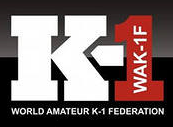 1.Наименование соревнований: «Открытый Чемпионат и Первенство Федерации К-1 России» (26-28 апреля 2019г.)2. Фамилия _______________________________, Имя _____________________________________________Дата  рождения_____________ (полных лет________), спортивный клуб_______________________________Область(край, республика)___________________________, город_____________________спортивный разряд ______ провёл боёв ____, из них одержал побед _____разряд по др. видам единоборств________________________________Лучшие спортивные результаты (наименования соревнования, год проведения, занятое место), _______________________________________________________________тренируется под руководством     _______________________________________________________________                                              3.						В З В Е Ш И В А Н И Е	4. 				ДОПУСК ВРАЧА К УЧАСТИЮ В СОРЕВНОВАНИЯХ5. Решением мандатной комиссии ДОПУЩЕН к соревнованиям «______»_____________20____г.Председатель мандатной комиссии_____________________________/_____________________/6..                                                                                РаспискаС положением, правилами и условиями проведения соревнований ознакомлен, согласен и обязуюсь их выполнять. Считаю, что я физически и технически подготовлен для выступления в данных соревнованиях. В случае получения мной различных травм и даже летального исхода ни я, ни мои родственники, а также мои доверенные лица претензий к организаторам, судьям и другим лицам, имеющих отношение к проведению соревнований, иметь не будут. Возражений против публичного использования фото и видео материалов сделанных в ходе данных соревнований не имею. Дата заполнения: 26 апреля 2019 года.                   Подпись участника соревнований      __________________    ПРИЛОЖЕНИЕ 4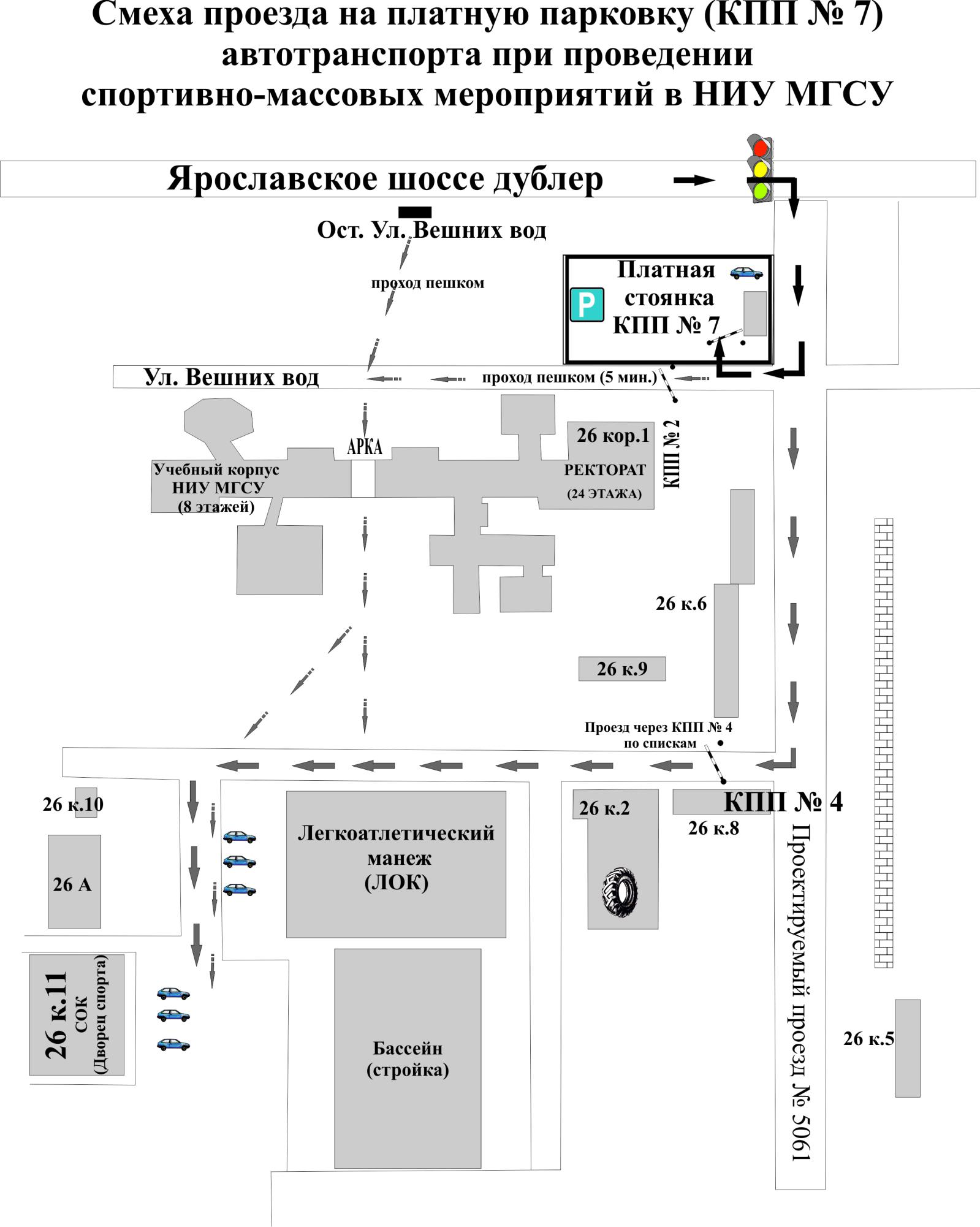 МероприятиеДатаВремяМестоВзвешивание и регистрация26 апреля15:00-18:00Москва, Ярославское шоссе д.26 стр.11, Дворец спорта МГСУЖеребьёвка, составление пар, судейское совещание26 апреля18:30-20:00Москва, Ярославское шоссе д.26 стр.11, Дворец спорта МГСУСудейское совещание27 апреля09:00-09:30Москва, Ярославское шоссе д.26 стр.11, Дворец спорта МГСУПредварительные поединки, полуфиналы27 апреля10:00-20:00Москва, Ярославское шоссе д.26 стр.11, Дворец спорта МГСУСудейское совещание28 апреля09:00-09:30Москва, Ярославское шоссе д.26 стр.11, Дворец спорта МГСУПолуфиналы, финалы28 апреля10:00-13:00Москва, Ярославское шоссе д.26 стр.11, Дворец спорта МГСУТоржественное открытие соревнований, парад участников28 апреля 13:00-14:00Москва, Ярославское шоссе д.26 стр.11, Дворец спорта МГСУПродолжение соревнований: финалы28 апреля14:00-17:00Москва, Ярославское шоссе д.26 стр.11, Дворец спорта МГСУФИОГод рожденияВесовая категорияСпортивный разрядТренерВиза, печать и подпись врача напротив каждой фамилии1.2.3.4.5.6.7.8.9.10.№ жребияКАРТОЧКАучастника соревнований Весовая категорияДатаВесПодпись судьиДень соревнованийВиза врача